The Thanet Community Gospel Choir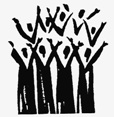 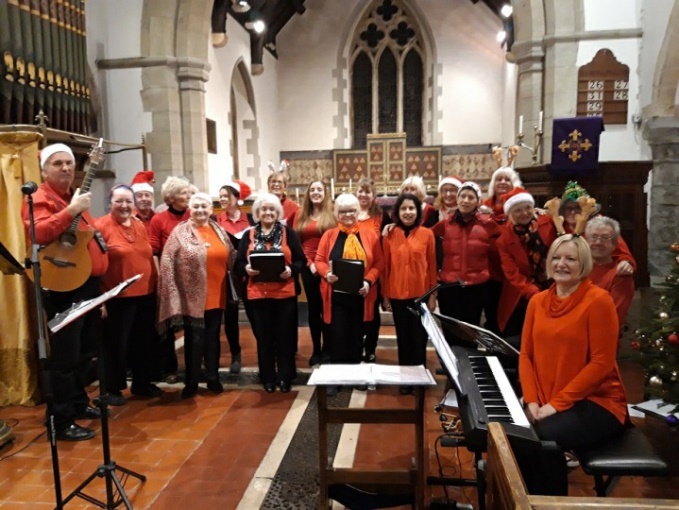 Performing classic Gospel and uplifting Popular Music at…St Martin’s Church, Mongeham Church Close, Great Mongeham, Deal CT14 0HLOnFriday 24th March, 7.30pmAdmission £5 on the door or in advance from the church officeRefreshments available during the intervalPhone: 01304 369919 for more informationSupport your local church – enjoy live music!